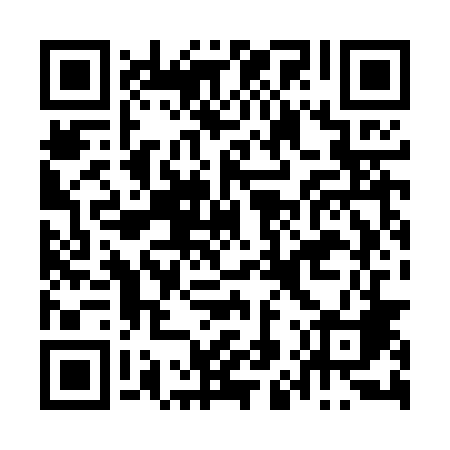 Ramadan times for Lasochy, PolandMon 11 Mar 2024 - Wed 10 Apr 2024High Latitude Method: Angle Based RulePrayer Calculation Method: Muslim World LeagueAsar Calculation Method: HanafiPrayer times provided by https://www.salahtimes.comDateDayFajrSuhurSunriseDhuhrAsrIftarMaghribIsha11Mon4:004:005:4911:373:325:265:267:0812Tue3:573:575:4711:373:335:275:277:1013Wed3:553:555:4411:363:345:295:297:1214Thu3:533:535:4211:363:365:315:317:1415Fri3:503:505:4011:363:375:325:327:1616Sat3:483:485:3811:353:385:345:347:1717Sun3:463:465:3611:353:405:365:367:1918Mon3:433:435:3311:353:415:375:377:2119Tue3:413:415:3111:353:425:395:397:2320Wed3:383:385:2911:343:435:415:417:2521Thu3:363:365:2711:343:455:425:427:2722Fri3:333:335:2511:343:465:445:447:2923Sat3:313:315:2211:333:475:455:457:3024Sun3:283:285:2011:333:495:475:477:3225Mon3:263:265:1811:333:505:495:497:3426Tue3:233:235:1611:333:515:505:507:3627Wed3:203:205:1411:323:525:525:527:3828Thu3:183:185:1111:323:535:535:537:4029Fri3:153:155:0911:323:555:555:557:4230Sat3:123:125:0711:313:565:575:577:4431Sun4:104:106:0512:314:576:586:588:461Mon4:074:076:0312:314:587:007:008:482Tue4:044:046:0012:304:597:017:018:503Wed4:024:025:5812:305:017:037:038:524Thu3:593:595:5612:305:027:057:058:555Fri3:563:565:5412:305:037:067:068:576Sat3:533:535:5212:295:047:087:088:597Sun3:513:515:4912:295:057:097:099:018Mon3:483:485:4712:295:067:117:119:039Tue3:453:455:4512:285:077:137:139:0510Wed3:423:425:4312:285:087:147:149:08